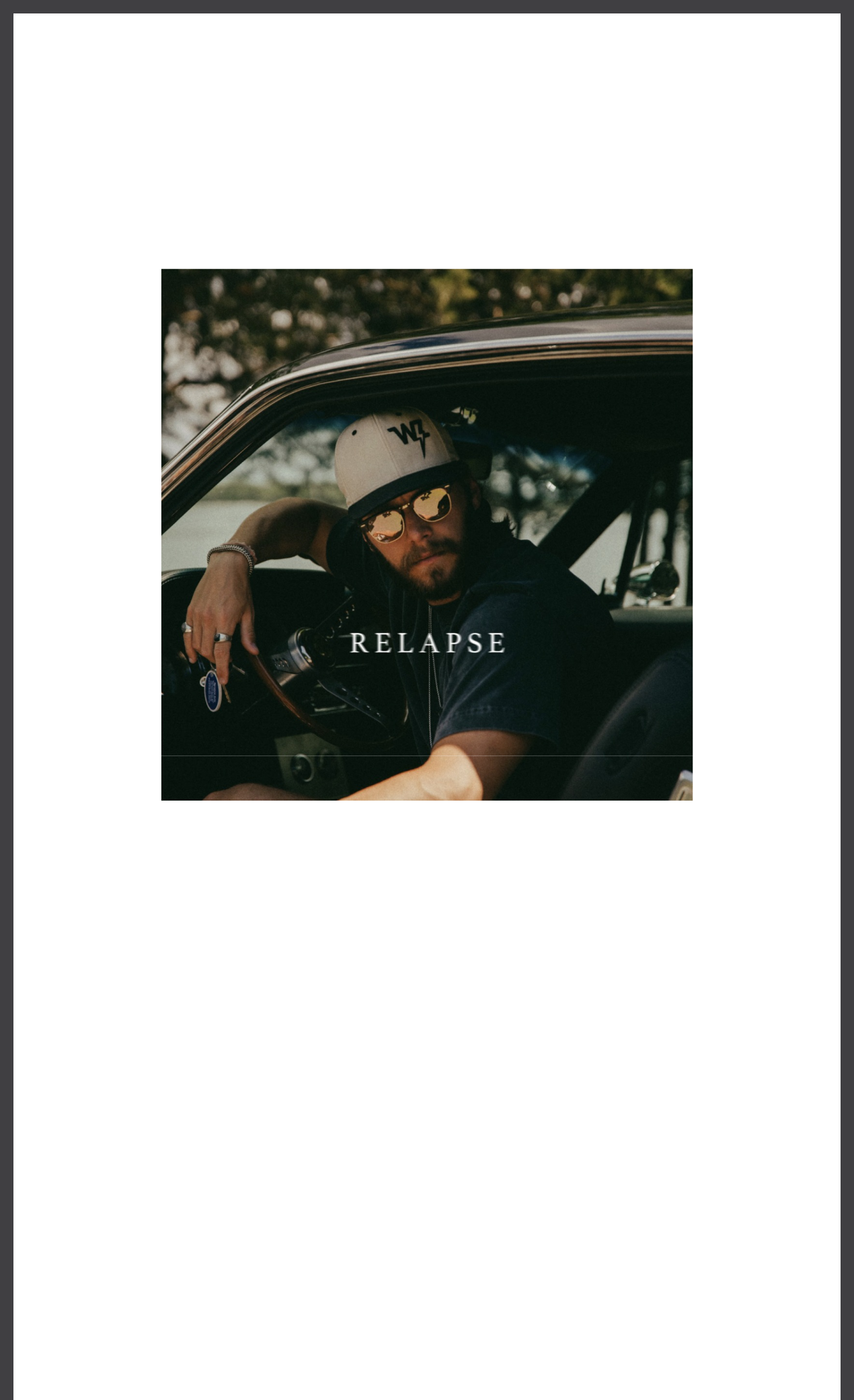 WARREN ZEIDERS SHARES NEW COUNTRY-ROCK SINGLE“RELAPSE”Capped CMA Fest week, including the Rock N' Jock: Celebrity Softball with Folds of Honor TN, Grand Ole Opry performances, and a jam-packed Riverfront Stage performanceKicking off 2025 with his debut European tour - dates belowJune 7, 2024 (Los Angeles, CA) — Today, Warner Records artist WarrenZeiders shares another tease of what’s next with the country-rock banger“Relapse.” Produced by Mike Elizondo (Brothers Osborne, Sheryl Crow), and co-written with Zeiders, Blake Pendergrass (Morgan Wallen, Chris Lane) and JustinEbach (Brett Young, Dustin Lynch), the track fist perfectly into the hard-rock edgeZeiders brings to Country.Zeiders continues to prove he’ll soon be a household name in the genre. He recently won the CMT Award for “Breakthrough Male Video of the Year” for his chart-topping hit “Pretty Little Poison.” The song – which peaked in the Top 24 on Billboard’s Hot 100 chart – earned his first No.1 single on country radio and his second RIAA Platinum-certified single.Zeiders is currently on his nearly sold-out 2024 North American headlining tour, and then will join Jelly Roll as direct support for his Fall The Beautifully Broken Tour. The arena tour kicks off on August 27th in Salt Lake City and includes stops at NYC’s Madison Square Garden, LA’s Crypto.com Arena, Chicago’s United Center and more. He will kick-off 2025 with this first-ever European headlining tour.He currently boasts 2 billion career streams, 1 billion+ TikTok views and 8M monthly Spotify listeners, solidifying his place as one of Nashville’s hottest headliners. He was also recently announced as one of the artists featured on the upcoming star-studded Twisters soundtrack.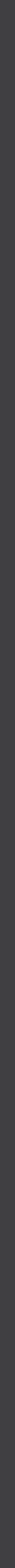 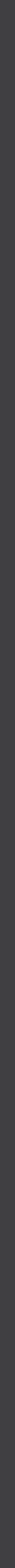 Stay tuned for much more from Warren Zeiders.Upcoming Tour Dates:ITALICS denotes show with Jelly RollJune 8 - Rock the Country - Ocala, FLJune 14 - Fourth Street Live! - Louisville, KYJune 15 - Old Settler’s Day Festival - Rockton, ILJune 16 - Tailgate N’ Tallboys - Bloomington, ILJune 20 - KC Live! - Kansas City, MOJune 21 - Harrah’s Stir Cove - Council Bluffs, IAJune 22 - Denny Sanford Premier Center - Sioux Falls, SD June 28 - Country Fest 2024 - Cadott, WI June 29 - Crash My Crater 2024 - Manson, IAJuly 5 - Ottawa Bluesfest - Ottawa, ONJuly 7 - Cavendish Beach Music Festival - Cavendish, PEI July 11 - Clinton County Fair - Plattsburgh, NY July 12 - Clearfield County Fair - Clearfield, PAJuly 13 - Country Concert - Fort Loramie, OHJuly 18-20 - Rock The South - Cullman, ALJuly 21 - Cheyenne Frontier Days - Cheyenne, WYJuly 26 - Harley Davidson Homecoming Fest - Milwaukee, WI July 27 - Tailgate N’ Tallboys - Midland, MI Aug. 1 - WE Fest - Detroit Lakes, MNAug. 2 - Wean Park - Youngstown, OHAug. 7 - Sikeston Rodeo - Sikeston, MOAug. 8 - Washington Town & Country Fair - Washington, MO Aug. 9 - Missouri State Fair - Sedalia, MO Aug. 21 - Bash on the Bay - Put-In-Bay, OHAug. 22 - The Great New York State Fair, New York State Fair Grounds - Syracuse,NYAug. 23 - Festival Country Lotbiniere - Saint-Agapit, QC Aug. 27 - Delta Center - Salt Lake City, UT Aug. 28 - Ford Idaho Center Arena - Nampa, IDAug. 30 - Spokane Arena - Spokane, WAAug. 31 - Climate Pledge Arena - Seattle, WASep. 1 - Moda Center - Portland, ORSep. 3 - SAP Center - San Jose, CASep. 4 - Golden 1 Center - Sacramento, CASep. 6 - Crypto.com Arena - Los Angeles, CASep. 7 - Honda Center - Anaheim, CASep. 9 - UTEP Don Haskins Center - El Paso, TXSep. 11 - Frost Bank Center - San Antonio, TXSep. 13 - Cajundome - Lafayette, LASep. 14 - Smoothie King Center - New Orleans, LASep. 17 - Kia Center - Orlando, FLSep. 19 - North Charleston Coliseum - North Charleston, SCSep. 20 - PNC Arena - Raleigh, NCSep. 21 - Capital One Arena - Washington, DCSep. 24 - MVP Arena - Albany, NYSep. 26 - TD Garden - Boston, MASep. 27 - Madison Square Garden - New York, NYSep. 28 - UBS Arena - Belmont, NYSep. 29 - Prudential Center - Newark, NJOct. 1 - Pennsylvania State University - Bryce Jordan Center - State College, PAOct. 2 - Wells Fargo Center - Philadelphia, PAOct. 4 - Country Calling Festival - Ocean City, MDOct. 5 - PPG Paints Arena - Pittsburgh, PAOct. 6 - KeyBank Center - Buffalo, NY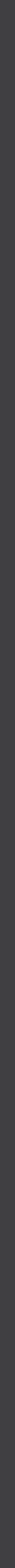 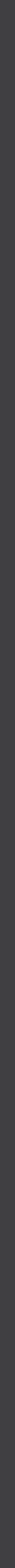 Oct. 9 - Nationwide Arena - Columbus, OHOct. 11 - United Center - Chicago, ILOct. 12 - KFC Yum! Center - Louisville, KYOct. 15 - INTRUST Bank Arena - Wichita, KSOct. 18 - BOK Center - Tulsa, OKOct. 20 - Brookshire Grocery Arena - Bossier City, LA Oct. 22 - Simmons Bank Arena - North Little Rock, AR Oct. 23 - Enterprise Center - Saint Louis, MOOct. 25 - Thompson–Boling Arena At Food City Center - Knoxville, TN Oct. 26 - State Farm Arena - Atlanta, GA Oct. 27 - Spectrum Center - Charlotte, NCJan. 24 - Rockefeller Music Hall - Oslo, NorwayJan. 26 - Berns - Stockholm, SwedenJan. 27 - Vega - Copenhagen, DenmarkJan. 29 - Docks - Hamburg, GermanyJan. 31 - Muffathalle - Munich, GermanyFeb. 2 - Kaufleuten - Zurich, SwitzerlandFeb. 3 - Carlswerk Victoria - Cologne, GermanyFeb. 4 - Melkweg Max - Amsterdam, NetherlandsFeb. 7 - Ulster Hall - Belfast, UKFeb. 9 - O2 Academy Glasgow - Glasgow, UKFeb. 11 - Albert Hall - Manchester, UKFeb. 12 - O2 Academy Bristol - Bristol, UKFeb. 14 - O2 Institute Birmingham - Birmingham, UKFeb. 15 - O2 Shepherd’s Bush Empire - London, UK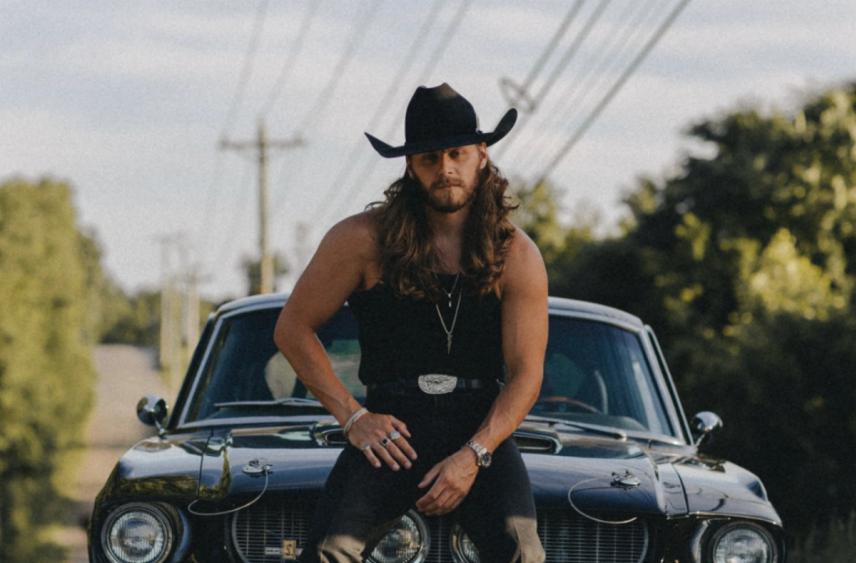 # # #FOLLOW WARREN ZEIDERS: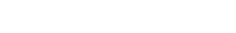 Facebook | Instagram | Twitter | TikTok | YouTube | Press MaterialsPRESS CONTACTS:Rick Gershon | Warner Records | rick.gershon@warnerrecords.comJaclyn D. Carter | Shore Fire Media | jcarter@shorefire.comAndrea Evenson | Shore Fire Media | aevenson@shorefire.comMaria Eilert | Shore Fire Media | meilert@shorefire.com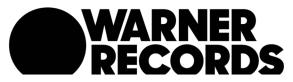 Warner Records | 777 S Santa Fe Ave. | Los Angeles, CA 90021 US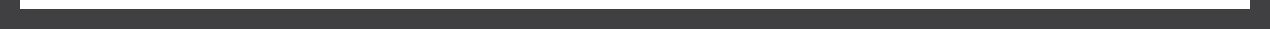 Unsubscribe | Constant Contact Data Notice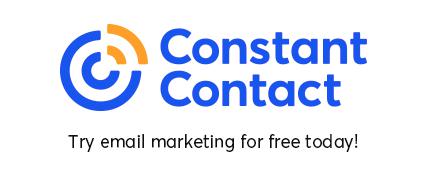 